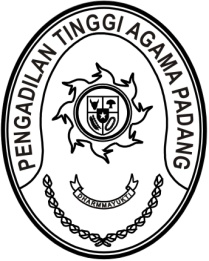 S  U  R  A  T      T  U  G  A  SNomor : W3-A/       /KU.00/1/2023Menimbang 	: 	bahwa Kawil Direktorat Jenderal Perbendaharaan Provinsi Sumatera Barat akan menyelenggarakan kegiatan sosialisasi implementasi KKP Domestik yang diikuti oleh perwakilan dari Pengadilan Tinggi Agama Padang;Dasar	:	1.	Surat Plt. Kepala Kantor Wilayah Direktorat Jenderal Perbendaharaan Provinsi Sumatera Barat Nomor 
UND-6/WPB.03/2023 tanggal 28 Januari 2023 hal Sosialisasi Implementasi Kartu Kredit Pemerintah (KKP) Domestik;		2. 	Daftar Isian Pelaksanaan Anggaran Pengadilan Tinggi Agama Padang Nomor SP DIPA-005.01.2.401900/2023 tanggal 30 November 2022;MEMBERI TUGASKepada	: 	Nama	: Fitrya Rafani, S.Kom.		NIP	: 198905022015032002		Pangkat/ Gol.Ru	: Penata Muda (III/a)		Jabatan	: Bendahara		Unit Kerja	: Pengadilan Tinggi Agama PadangUntuk	: 	Pertama	:	Mengikuti kegiatan sosialisasi implementasi KKP Domestik pada tanggal 01 Februari 2023 di Aula Lt.3 Kanwil DJPb Provinsi Sumatera Barat;Kedua	:	Segala biaya yang timbul untuk pelaksanaan tugas ini dibebankan pada DIPA Pengadilan Tinggi Agama Padang Tahun Anggaran 2023.						       	       31 Januari 2023       Wakil Ketua,Dr. Drs. Hamdani S, S.H., M.H.I.							       NIP. 195602121984031001Tembusan:Ketua Pengadilan Tinggi Agama Padang (sebagai laporan).